                                                                      Муниципальное общеобразовательное учреждениеПетровская средняя общеобразовательная школа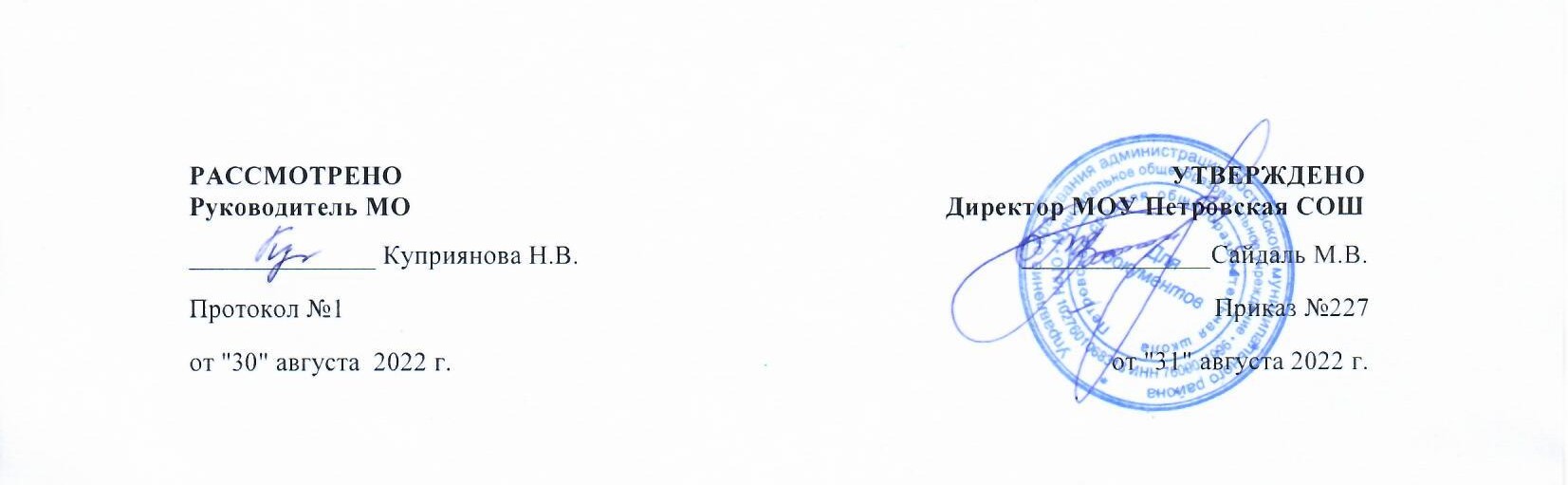 Рабочая программаучебного предметаобществознание 8  класс                                                                                          2022-2023 учебный годПрограмму составила:учитель истории и обществознания                                                                                      Константинова Н.В.                                                                                          р.п. Петровское, 2022 гРабочая программа  по обществознанию  для 8  класса составлена на основе:1. Конституция Российской Федерации (принята всенародным голосованием 12.12.1993 г. с изменениями, одобренными в ходе общероссийского голосования 01.07.2020 г.).2. Закон «Об образовании в Российской Федерации» от 29.12.2012 г. № 273-ФЗ.3. Приказ Министерства образования и науки РФ от 17.12.2010 г. № 1897 «Об утверждении федерального государственного образовательного стандарта основного общего образования».4. Приказ Министерства образования и науки Российской Федерации № 413 от 17.05.2012 г. «Об утверждении федерального государственного образовательного стандарта среднего общего образования».5. Приказ Министерства образования и науки Российской Федерации 
от 30.08.2013 г. № 1015 «Об утверждении Порядка организации и осуществления образовательной деятельности по основным общеобразовательным программам – образовательным программам начального общего, основного общего и среднего общего образования».6. Приказ Министерства образования и науки РФ от 30 марта 2016 г. № 336 «Об утверждении перечня средств обучения и воспитания, необходимых для реализации образовательных программ начального общего, основного общего и среднего общего образования, соответствующих современным условиям обучения, необходимого при оснащении общеобразовательных организаций 
в целях реализации мероприятий по содействию созданию в субъектах РФ (исходя из прогнозируемой потребности) новых мест в образовательных организациях, критериев его формирования и требований к функциональному оснащению, а также норматива стоимости оснащения одного места обучающегося указанными средствами обучения и воспитания».7. Приказ Министерства просвещения РФ от 28.12.2018 г. №  345 «О федеральном перечне учебников, рекомендуемых к использованию при реализации имеющих государственную аккредитацию образовательных программ начального общего, основного общего, среднего общего образования».8. Концепция преподавания обществознания в Российской Федерации. Утверждена на коллегии Министерства Просвещения России 29.12.2018 г.9. Приказ № 637 от 25 ноября 2019 г. «Об утверждении плана мероприятия по реализации Концепции преподавания учебного предмета «Обществознание» в образовательных организациях Российской Федерации, реализующих основные общеобразовательные программы на 2020-2024 годы, утвержденной на заседании Коллегии Министерства просвещения Российской Федерации 
24 декабря 2018 года».10. Концепция духовно-нравственного развития и воспитания личности гражданина России/ А. Я. Данилюк, А. М. Кондаков, В. А. Тишков. — М.: Просвещение, 2010.11.ФГОС ООО. Приказ Министерства образования и науки Российской Федерации от «17» декабря 2010 г. № 1897.12. Письмо Департамента государственной политики в сфере общего образования Минобрнауки России от 29 апреля 2014 г. № 08-548 «О федеральном перечне учебников».13.Письмо Департамента образования Ярославской области от 14.05.2014 г. № 1172/01-10 «Об использовании учебников».14.Примерная основная образовательная программа основного общего образования, одобренная 8.04.2015 г.//Реестр Примерных основных общеобразовательных программ Министерство образования и науки Российской Федерации[Электронный ресурс]. (дата обращения 16.07.2018).15.Примерная основная образовательная программа среднего общего образования//Реестр Примерных основных общеобразовательных программ Министерство образования и науки Российской Федерации[Электронный ресурс]. —http://reestrspo.ru/ (дата обращения:16.07.2018).16. Методическое письмо о преподавании учебного предмета «Обществознания» в образовательных организациях Ярославской области в 2020/2021учебном году. Страхова Л. А., старший преподаватель  кафедры гуманитарных дисциплин  ГАУ ДПО ЯО ИРО17.Учебный план МОУ Петровской СОШ на 2022-2023 учебный год.18. Годовой календарный учебный график МОУ Петровская СОШ на 2022-2023 учебный год.  УМК:Обществознание. 8 класс: учебник для общеобразовательных организаций / [Л.Н.Боголюбов, Н.И.Городецкая, Л.Ф.Иванова и др.]; под ред. Л.Н.Боголюбова [и др.] – 3-е изд. – М.: Просвещение, 2019.Обществознание. 8 класс: Поурочные разработки / Л.Н.Боголюбов, Н.И.Городецкая, Л.Ф.Иванова и др. – М.: Просвещение, 2019.                                                                ОБЩАЯ ХАРАКТЕРИСТИКА УЧЕБНОГО ПРЕДМЕТАДля старших подростков (8-9 классы) все содержательные компоненты курса (социально-психологические, морально-этические, социологические, экономические, правовые и т.д.) раскрываются более обстоятельно, систематично, целостно, чем в 6-7классах.В 8 классе предложены четыре темы. Первая – «Личность и общество» - входит в круг проблем современного общества и общественных отношений. Следующая – «Сфера духовной культуры» - вводит ученика в круг проблем морали, важных для осознания себя как существа нравственного. Кроме того, в этой теме обучающиеся получают возможность познакомиться с функционированием в обществе системы образования, науки и религии, с информационными процессами в обществе. Тема «Социальная сфера» раскрывает ключевые социологические понятия: социальная структура, социальные группы, социальная роль, социальный статус, социальная мобильность, социальный конфликт, межнациональные отношения. На их основе характеризуются социальные отношения в современном обществе. Тема «Экономика» углубляет знания обучающихся об основных экономических проявлениях (производство, обмен, потребление) через раскрытие ключевых экономических понятий. Изучаются понятия относительно высокой степени обобщенности, охватывающие широкий спектр разнообразных явлений экономической жизни (экономическая система, рынок, собственность, ограниченность ресурсов). Преимущество отдано рассмотрению вопросов микроэкономики – экономическим отношениям между отдельными хозяйствующими субъектами (потребители, производители, фирмы). Специальное внимание уделено и некоторым макроэкономическим проблемам, включая роль государства в экономике, безработицу, международную торговлю.                                                              Место учебного предмета "Обществознание" в учебном плане	Данная Рабочая программа предназначена для реализации в 2022 - 2023 учебном году в МОУ Петровская СОШ предполагает изучение обществознания в 8 классе на базовом уровне в количестве 34 часов. В 8 классах обучаются дети с ограниченными возможностями здоровья (задержкой психического развития) в условиях  общеобразовательного класса требует адаптации содержания учебного предмета и методических подходов к образовательным возможностям обучающихся. Учебный предмет «Обществознание» для детей с задержкой психического развития имеют важное социализирующее значение, способствуют формированию личностных качеств ребенка. Изучение истории вызывает интерес у детей, знания, полученные на уроке, соотноситься с уже имеющимся у них социальным опытом. Учитывая, что очень часто у детей с задержкой психического развития наблюдается недостаточный уровень развития мыслительных операций: анализа, сравнения, классификации, учителю целесообразно работать с такими детьми в рамках базового уровня усвоения содержания и использовать задания, проверяющие усвоения на базовом уровне.            В данной программе учтены особенности развития детей с психическими, познавательными возможностями и социально-возрастными потребностями. Уменьшен материал, предназначенный для обобщения, изучения тем используется в соответствии с психомоторными особенностями ребенка. В рабочей программе упрощено задание на дом, в связи с особенностями развития детей  с ОВЗ, все остальное скорректировано таким образом, чтобы не нарушить содержание и осветить главные темы программы. В рабочей программе упрощено задание на дом, в связи с особенностями развития детей  с ОВЗ, все остальное скорректировано таким образом, чтобы не нарушить содержание и осветить главные темы программы.Цели изучения обществознания в основной школе.Изучение обществознания в основной школе направлено на достижение следующих целей:развитие личности в ответственный период социального взросления человека (10-15 лет), её познавательных интересов, критического мышления в процесс восприятия социальной (в том числе экономической и правовой информации и определения собственной позиции; нравственной и правовой культуры, экономического образа мышления, способности к самоопределению и самореализации;воспитание общероссийской идентичности, гражданской и социальной ответственности, уважения к социальным нормам; приверженности гуманистическим и демократическим ценностям, закреплённым в Конституции РФ; • развитие личности на исключительно важном этапе ее социализации — в подростковом возрасте, повышению уровня ее духовно-нравственной, политической и правовой культуры,  становлению социального поведения, основанного на уважении закона и правопорядка; углублению интереса к изучению социальных и гуманитарных дисциплин; формированию способности к личному самоопределению, самореализации, самоконтроля; повышению мотивации к высокопроизводительной, наукоемкой трудовой деятельности;освоение на уровне функциональной грамотности системы знаний о необходимых для социальной адаптации об обществе, об основных социальных ролях, о позитивно оцениваемых обществом качествах личности, позволяющих успешно взаимодействовать в социальной среде, о сферах человеческой деятельности, о способах регулирования общественных отношений, о механизмах реализации и защиты прав человека и гражданина;формирование у учащихся целостной картины общества, адекватной современному уровню знаний о нем и доступной по содержанию для школьников младшего и среднего подросткового возраста; освоению учащимися тех знаний об основных сферах человеческой деятельности и о социальных институтах, о формах регулирования общественных отношений;• овладение учащимися умениями получать из разнообразных источников и критически осмысливать социальную информацию, систематизировать, анализировать полученные данные; освоению ими способов познавательной, коммуникативной, практической деятельности, необходимых для участия в жизни гражданского общества и правового государства;формировании опыта применения полученных знаний для решения типичных задач в области социальных отношений, экономической и гражданско-общественной деятельности, межличностных отношений, отношений между людьми различных национальностей и вероисповеданий, самостоятельной познавательной деятельности, правоотношений, семейно-бытовых отношений.Требования к результатам обучения и освоения содержания курса по обществознанию.Личностными результатами являются:мотивированность и направленность обучающегося на активное и созидательное участие в общественной и государственной жизни; заинтересованность не только в личном успехе, но и в развитии различных сторон жизни общества, в благополучии и процветании своей Родины;наличие ценностных ориентиров, основанных на идеях патриотизма, любви и уважения к Отечеству; на отношении к человеку, его правам и свободам как высшей ценности; на стремлении к укреплению исторически сложившегося государственного единства; на признании равноправия народов, единства разнообразных культур; на убежденности в важности для общества семьи и семейных традиций; на осознании необходимости поддержания гражданского мира и согласия и своей ответственности за судьбу страны перед нынешними и грядущими поколениями.Метапредметные результаты проявляются в: умении сознательно организовывать свою познавательную деятельность (от постановки цели до получения и оценки результата); объяснять явления и процессы социальной действительности с научных, социально-философских позиций; рассматривать их комплексно в контексте сложившихся реалий и возможных перспектив;способности анализировать реальные социальные ситуации, выбирать адекватные способы деятельности и модели поведения в рамках реализуемых основных социальных ролей (производитель, потребитель и др.); овладеть различными видами публичных выступлений (высказывания, монолог, дискуссия) и следовать этическим нормам и правилам ведения диалога; умении выполнять познавательные и практические задания, в том числе с использованием проектной деятельности на уроках и в доступной социальной практике, на:1) использование элементов причинно-следственного анализа;2) исследование несложных реальных связей и зависимостей;3) определение сущностных характеристик изучаемого объекта; выбор верных критериев для сравнения, сопоставления, оценки объектов;4) поиск и извлечение нужной информации по заданной теме в адаптированных источниках различного типа;5) перевод информации из одной знаковой системы в другую (из текста в таблицу, из аудиовизуального ряда в текст и др.), выбор знаковых систем адекватно познавательной и коммуникативной ситуации;6) объяснение изученных положений на конкретных примерах;7) оценку своих учебных достижений, поведения, черт своей личности с учетом мнения других людей, в том числе для корректировки собственного поведения в окружающей среде; выполнение в повседневной жизни этических и правовых норм, экологических требований;8) определение собственного отношения к явлениям современной жизни, формулирование своей точки зрения.Предметными результатами являются результаты в сфере:познавательной:относительно целостное представление об обществе и человеке, о сферах и областях общественной  жизни, механизмах и регуляторах деятельности людей; знания, умения и ценностные установки, необходимые для сознательного выполнения старшими подростками основных социальных ролей в пределах своей дееспособности;умения находить нужную социальную информацию в различных источниках; адекватно ее воспринимать, применяя основные обществоведческие термины и понятия; преобразовывать в соответствии с решаемой задачей (анализировать, обобщать, систематизировать, конкретизировать имеющиеся данные, соотносить их с собственными знаниями); давать оценку взглядам, подходам, событиям, процессам с позиций, одобряемых в современном российском обществе социальных ценностей;регулятивной:понимание побудительной роли мотивов в деятельности человека, места ценностей в мотивационной структуре личности, их значения в жизни человека и развитии общества;знание основных нравственных и правовых понятий, норм и правил, понимание их роли как решающих регуляторов общественной жизни, умение применять эти нормы и правила к анализу и оценке реальных социальных ситуаций, установка на необходимость руководствоваться этими нормами и правилами в собственной повседневной жизни;приверженность гуманистическим и демократическим ценностям, патриотизму и гражданственности;знание особенностей труда как одного из основных видов деятельности человека; основных требований трудовой этики в современном обществе; правовых норм, регулирующих трудовую деятельность несовершеннолетних;понимание значения трудовой деятельности для личности и для общества;понимание специфики познания мира средствами искусства в соотнесении с другими способами познания;понимание роли искусства в становлении личности и в жизни общества;коммуникативной:знание определяющих признаков коммуникативной деятельности в сравнении с другими видами деятельности;знание новых возможностей для коммуникации в современном обществе, умение использовать современные средства связи и коммуникации для поиска и обработки необходимой социальной информации;понимание языка массовой социально-политической коммуникации, позволяющее осознанно воспринимать соответствующую информацию;умение различать факты, аргументы, оценочные суждения;понимание значения коммуникации в межличностном общении;умение взаимодействовать в ходе выполнения групповой работы, вести диалог, участвовать в дискуссии, аргументировать собственную точку зрения;знакомство с отдельными приемами и техниками преодоления конфликтов.                                                                                                                Основное содержание курса.Глава I. Личность и общество – 6 часовЧто делает человека человеком? Отличие человека от других живых существ. Природное и общественное в человеке. Мышление и речь – специфические свойства человека. Способность человека к творчеству. Деятельность человека, её виды. Игра, учеба, труд. Сознание и деятельность. Познание человеком мира и самого себя.Человек, общество, природа. Что такое природа? Биосфера и ноосфера. Взаимодействие человека и окружающей среды. Место человека в мире природы. Человек и Вселенная.Общество как форма жизнедеятельности людей. Основные сферы общественной жизни, их взаимосвязь. Общественные отношения.Развитие общества. Социальные изменения и их формы. Развитие общества. Основные средства связи и коммуникации, их влияние на нашу жизнь. Человечество в XXI веке, тенденции развития, основные вызовы и угрозы. Глобальные проблемы современности.Как стать личностью. Личность. Социальные параметры личности. Индивидуальность человека. Качества сильной личности. Социализация индивида. Мировоззрение. Жизненные ценности и ориентиры.Глава II. Сфера духовной культуры – 8 часовСфера духовной жизни и её особенности. Культура личности и общества. Диалог культур как черта современного мира. Тенденции развития духовной культуры в современной России.Мораль. Основные ценности и нормы морали. Гуманизм. Патриотизм и гражданственность. Добро и зло – главные понятия. Критерии морального поведения.Долг и совесть. Объективные обязанности и моральная ответственность. Долг общественный и долг моральный. Совесть – внутренний самоконтроль человека.Моральный выбор – это ответственность. Свобода и ответственность. Моральные знания и практическое поведение. Нравственные чувства и самоконтроль.Образование. Значимость образования в условиях информационного общества. Непрерывность образования. Самообразование.Наука в современном обществе, её значение. Нравственные принципы труда ученого. Возрастание роли научных исследований в современном мире.Религия как одна из форм культуры. Роль религии в культурном развитии. Религиозные нормы. Религиозные организации и объединения, их роль в жизни современного общества. Свобода совести.Глава III. Социальная сфера – 5 часовСоциальная структура общества. Социальная неоднородность общества: причины и проявления. Социальное неравенство. Многообразие социальных общностей и групп. Социальная мобильность. Социальные конфликты и пути их разрешения. Изменения социальной структуры с переходом в постиндустриальное общество.Социальные статусы и роли. Социальная позиция человека в обществе: от чего она зависит. Ролевой репертуар личности. Гендерные различия: социальные роли мужчин и женщин. Изменение статуса с возрастом. Социальные роли подростков. Отношения между поколениями.Нации и межнациональные отношения. Этнические группы. Межнациональные отношения. Отношение к историческому прошлому, традициям, обычаям народа. Взаимодействие людей в многонациональном и многоконфессиональном обществе.Отклоняющееся поведение. Опасность наркомании и алкоголизма для человека и общества. Социальная значимость здорового образа жизни.Глава IV. Экономика – 13 часовЭкономика и её роль в жизни общества. Потребности и ресурсы. Ограниченность ресурсов и экономический выбор. Свободные и экономические блага. Альтернативная стоимость (цена выбора).Главные вопросы экономики. Что, как и для кого производить. Функции экономической системы. Типы экономических систем.Собственность. Право собственности. Формы собственности. Защита прав собственности.Рыночная экономика. Рынок. Рыночный механизм регулирования экономики. Спрос и предложение. Рыночное равновесие.Производство – основа экономики. Производство. Товары и услуги. Факторы производства. Разделение труда и специализация.Предпринимательская деятельность. Предпринимательство. Цели фирмы, её основные организационно-правовые формы. Современные формы предпринимательства. Малое предпринимательство и фермерское хозяйство.Роль государства в экономике. Экономические цели и функции государства. Государственный бюджет. Налоги, уплачиваемые гражданами.Распределение доходов. Распределение. Неравенство доходов Перераспределение доходов. Экономические меры социальной поддержки населения.Потребление. Семейное потребление. Прожиточный минимум. Страховые услуги, предоставляемые гражданам. Экономические основы защиты прав потребителя.Инфляция и семейная экономика. Реальные и номинальные доходы. Инфляция. Банковские услуги, предоставляемые гражданам. Формы сбережений граждан. Потребительский кредит.Безработица, её причины и последствия. Занятость и безработица. Причины безработицы. Экономические и социальные последствия безработицы. Роль государства в обеспечении занятости. Какие профессии востребованы на рынке труда.Мировое хозяйство и международная торговля. Мировое хозяйство. Международная торговля. Обменные курсы валют. Внешнеторговая политика.Итоговый модуль – 2 часаФормы контроля:Самостоятельная работа, проверочная работа, контрольная работа, тестирование, зачёт.Текущий контроль уровня усвоения материала осуществляется на каждом занятии, по результатам выполнения учащимися самостоятельных, практических работ.Для закрепления новых знаний используются такие формы работы: толкование новых терминов и понятий, дифференцированное домашнее задание.При повторении материала используется разноуровневая индивидуальная работа и групповая работа по интересам.Тестирование (дифференцированные задания).Творческие задания.Виды контроля:Текущая аттестация (устный опрос, самооценка и взаимооценка, самостоятельные, проверочные, контрольные работы), почетвертная аттестация, административный контроль (административная контрольная работа).                                                       Тематическое планирование учебного материала по обществознаниюТематическое планирование. 8 класс (34 часа)                                                        Календарно-тематическое планирование. 8 классПредполагаемые проекты 1. «Агенты социализации»2. «Национальные проекты в области образования»3. «Профилактика отклоняющегося поведения»4. «Современные формы предпринимательства»                                   Описание УМК и материально технического  образовательного процесса:Ресурсное обеспечение рабочей программыУчебно-методический комплект для учащегосяУчебник Обществознание. 8 класс. под редакцией Л.Н. Боголюбова, Н.И. Городецкой, Л.Ф. Ивановой, М: Просвещение, 2017 Дополнительная литература для учащихся:«Обществознание в вопросах и ответах», пособие-репетитор, под ред. О.С.Белокрыловой, Ростов, 2011.Медиаресурсы:Обществознание. Электронное приложение к учебнику по ред. Л.Н. Боголюбова, Л.Ф. ИвановойРесурсы Интернета:http://fcior.edu.ru/ - федеральный портал школьных цифровых образовательных ресурсовhttp://www.school-collection.edu.ru/ - цифровые образовательные ресурсы для общеобразовательной школыСписок литературыИванова Л.Ф. Обществознание. Поурочные разработки. 8 класс.- М: Просвещение,2012Обществознание. Рабочие программы. Предметная линия учебников под редакцией Л.Н. Боголюбова 5-9 классыПевцова Е.А. Поурочные разработки к учебнику А.И. Кравченко «Обществознание.8класс».-9-е изд.-М.: ООО «ТИД»Русское слово», 2012.Боголюбов Л.Н., Иванова Л.Ф. Городецкая Н.И. обществознание, 8 класс, М.: Просвещение, 2010.Рабочие программы. Обществознание. Под ред. Боголюбова Л.Н. Пособие для учителей общеобразовательных учреждений, М.: Просвещение, 2012.СПЕЦИФИКАЦИЯ КОНТРОЛЬНЫХ ИЗМЕРИТЕЛЬНЫХ МАТЕРИАЛОВ ДЛЯПРОВЕДЕНИЯ ГОДОВОЙ КОНТРОЛЬНОЙ РАБОТЫ ПО ОБЩЕСТВОЗНАНИЮ ЗА КУРС 8 КЛАССАНазначение работыКонтрольная работа предназначена для проведения процедуры промежуточной аттестации обучающихся по предмету «Обществознание» за курс 8 класса.Документы, определяющие содержание работыСодержание контрольной работы соответствует требованиям Федерального государственного образовательного стандарта основного общего образования.Содержание и структура работы.Задания контрольной работы направлены на проверку усвоения обучающимися важнейших предметных результатов, представленных в разделах курса «Обществознание»: « Личность и общество», « Сфера духовной культуры», «Экономика», « Социальная сфера».Контрольная работа состоит из 3 частей, различающихся формой и уровнем сложности.Часть 1 состоит из 20 заданий с выбором ответа. Задания базового уровня сложности (№1-№20) обеспечивают проверку достижения обучающимися уровня обязательной (базовой) подготовки по обществознанию. При выполнении заданий проверяется умение решать	в рамках изученного материала	задания, отражающие типичные ситуации в социальной, духовной, экономической сферахЧасть 2 состоит из 3 заданий с кратким ответом. задания 1 – базового уровня на, 2 задание – повышенного уровня (2балла) –на анализ суждений, 3 задание , повышенного уровня на установление последовательности элементов познания.Часть 3 состоит из 2 заданий с развернутым ответом. повышенного уровня, направленных на умение работать с текстом. 1- задание – составление плана текста, 2 задание- умение находить информацию в источнике (тексте).Условия проведения работыРабота проводится в 8 классе в конце учебного года. На выполнение контрольной работы отводится 45 минут. Дополнительные материалы и оборудование не предусмотрены.Система оценивания выполнения отдельных заданий и контрольной работы в целомЗа верное выполнение каждого из заданий 1 части №1-20 выставляется 1 балл, в другом случае – 0 баллов. За верное выполнение каждого из заданий 2части №1 1 балл,№2-3 выставляется 2 балла, 1 балл, если допущена одна ошибка, и 0 баллов, если допущено две и более ошибки. За верное выполнение каждого из заданий 3 части №1-3 2 балла. Максимальный первичный балл за выполнение всей работы – 31 балл.На основе баллов, выставленных за выполнение всех заданий работы, подсчитывается суммарный балл, который переводится в отметку по пятибалльной шкале.Таблица перевода баллов в отметкуОБОБЩЁННЫЙ ПЛАН ГОДОВОЙ КОНТРОЛЬНОЙ РАБОТЫ ПО ОБЩЕСТВОЗНАНИЮ ЗА КУРС 8 КЛАССАГОДОВАЯ КОНТРОЛЬНАЯ РАБОТА ПО ОБЩЕСТВОЗНАНИЮ В 8 КЛАССЕ ДЕМОНСТРАЦИОННЫЙ ВАРИАНТЧасть 1А1. В узком смысле слова под обществом следует пониматьА3. Верны ли следующие суждения об обществе?А. Общество является динамической системой, отдельные элементы которой взаимодействуют друг с другом.Б. Общество вместе с природой образует окружающий человека материальный мир.А6. Верны ли следующие суждения о природе?А. Исторически природа «старше» общества.Б. Природа является единственным творцом культуры.А7. К какой сфере общественной жизни относится работа органов здравоохранения?А8. Какие из перечисленных отношений связаны с экономической сферой жизни общества? А9. Верны ли следующие суждения о сферах общественной жизни?А. Экономическая сфера включает классы, социальные слои, нации, взятые в их взаимодействии друг с другом.Б. Духовная сфера общества – это совокупность организаций и учреждений, отвечающих за благосостояние населения.А10. Главным рычагом социального прогресса в данном обществе выступает передача знаний от стариков к молодѐжи, строгое следование однажды установленным обычаям и традициям. Наука не вмешивается в общественное производство. Всеми общественными и жизненно важными явлениями руководит религия. К какому типу относится данное общество?А11. Верны ли следующие суждения о типах общества?А. Индустриальному обществу не свойственен социальный прогресс.Б. Основным сектором экономики в постиндустриальном обществе является промышленность.А12. Распространение в современном мире норм и ценностей евро-американской культуры, формирование мировой экономики, создание международных организаций в финансовой сфере являются проявлением тенденцииА13. Что из перечисленного относится к глобальным проблемам человечества?А17. Верны ли следующие суждения о народной культуре?А. Мы всегда можем установить автора произведения народной культуры. Б. Народная культура – это результат коллективного творчества.А18. Достижения этого типа культуры доступны немногим высокообразованным людям. Для людей с низким уровнем образования еѐ произведения кажутся непонятными и скучными. О каком типе культуры идѐт речь?А19. Выражение «муки совести» относится к областиА20. Верны ли следующие суждения о социальном статусе?А. Высокий социальный статус накладывает на его носителя определѐнные обязательства, ограничивающие его поведение.Б.	Принадлежность	человека	к	определѐнной	национальности	является	проявлением	его предписанного статуса.Часть 2. В1. Установите соответствие между фактами и сферами общественной жизни: к каждой позиции, данной в первом столбце, подберите позицию из второго столбца.В2. В стране Н. был проведѐн социологический опрос граждан. Им был задан вопрос: «Как вы оцениваете экологическую обстановку в том городе, где живѐте»? Результаты опроса приведены в таблице.Проанализируйте данные таблицы.Найдите в приведѐнном списке выводы, которые можно сделать на основе данных таблицы, и выпишите в строку ответа цифры, под которыми они указаны.Мнение о том, что экологическая обстановка в их местности плохая, разделяют более четверти опрошенных граждан.Большинство опрошенных граждан считает экологическую обстановку в своѐм городе очень хорошей.Около 1/3 опрошенных граждан положительно оценивают экологическую обстановку в своѐм городе.Более половины опрошенных граждан оценили экологическую обстановку в своѐм городе как очень хорошую.Большинство населения не задумывается о состоянии экологии в своих городах и затрудняется ответить на поставленный вопрос.В3. Укажите правильную последовательность потребностей человека в соответствии с тем порядком, в котором они представлены в пирамиде А. Маслоу.духовныефизиологическиеэкзистенциальные 4)престижные5) социальныеЧасть 3. Прочитайте текст и выполните заданияСоциальный статусСоциальный статус - определенная позиция в социальной структуре группы или общества, связанная с другими позициями через систему прав и обязанностей. Статус «учитель» имеет смысл только по отношению к статусу «ученик», но не по отношению к продавцу, пешеходу или инженеру. Для них он - просто индивид. Учитель обязан передавать научные знания ученику, проверять и оценивать их, следить за дисциплиной. Он наделен правом не аттестовать ученика и оставить его на второй год. Ученик обязан регулярно посещать занятия, выполнять требования учителя, готовить домашние задания. Учитель и ученик вступают друг с другом в социальные отношения как представители двух больших социальных групп, как носители социальных статусов.Один человек обладает множеством статусов, так как участвует во множестве групп и организаций. Например: мужчина, отец, муж, сын, преподаватель, профессор, доктор наук, человек средних лет, член редколлегии, православный и т.д. Один человек может иметь два противоположных статуса, но по отношению к разным людям: для своих детей он отец, а для своей матери сын.Совокупность всех статусов, занимаемых одним человеком, называется статусным набором. В статусном наборе обязательно найдется главный. Главным статусом именуют наиболее характерный для данного человека статус, с которым его отождествляют другие люди или он сам. Для мужчин чаще всего главным является статус, связанный с основным местом работы (директор банка, юрист, рабочий), а для женщин - с местом жительства (домохозяйка). Хотя возможны и иные варианты. Это значит, что главный статус относителен - он не связан однозначно с полом, расой или профессией. Главным всегда является тот статус, который определяет стиль и образ жизни, круг знакомых, манеру поведения.Яркий пример - известный российский хозяйственный и политический деятель Юрий Лужков. Несмотря на разнообразие его позиций в обществе (вплоть до сенатора, почетной профессора Российской академии наук и автора популярной книги о Москве), должность мэра столицы России - главный социальный статус этого человека.Составьте план текста. Для этого выделите основные смысловые части текста и озаглавьте каждую из них.Как автор определяет социальный статус человека? Приведите два примера связи прав и обязанностей носителей разных статусов.Часть 1Часть 2Ответы на задания годовой	контрольной работыпо обществознанию 8 классЧасть 3.Составьте план текста. Для этого выделите основные смысловые части текста и озаглавьте каждую из них.Как автор определяет социальный статус человека? Приведите два примера связи прав и обязанностей носителей разных статусов.                                                   Лист регистрации изменений к рабочей программе(название программы)Учителя __________________________________________________________(Ф.И.О. учителя)№ п/пНаименование разделаКол-вочасов             К/Р                               ЭОР1.Вводный урок.12.Личность и общество 61https://resh.edu.ru/subject/lesson/2950/main/3Сфера духовной культуры 81https://interneturok.ru/lesson/obshestvoznanie/8-klass/sfera-duhovnoy-kultury/sistema-obrazovaniya-rossiyskoy-federatsii4.Социальная сфера51https://resh.edu.ru/subject/lesson/2948/main/5.Экономика 131https://resh.edu.ru/subject/lesson/3638/main/14587/https://interneturok.ru/lesson/obshestvoznanie/8-klass/ekonomika/predprinimatelskaya-deyatelnostТема и номер урокаОсновное содержание темыХарактеристика основных видов деятельности ученикаУрок 1. Вводный урок.Что мы уже знаем и умеем. Чем мы будем заниматься в новом учебном году. Как добиваться успехов в классе, в работе и домаВспомнить основные итоги прошлого года обучения.Познакомиться с основным содержанием курса 8 класса.Наметить перспективу совершенствования умений и навыков в процессе учебной деятельности.Определить основные требования к результатам обучения и критерии успешной работы Глава I. Личность и общество (6 часов)Глава I. Личность и общество (6 часов)Глава I. Личность и общество (6 часов)Урок 2. Что делает человека человеком?Что делает человека человеком? Отличие человека от других живых существ. Природное и общественное в человеке. Мышление и речь – специфические свойства человека. Способность человека к творчеству. Деятельность человека, её виды. Игра, учеба, труд. Сознание и деятельность. Познание человеком мира и самого себя.Выявлятьотличия человека от животных.Объяснять человеческие качества. Различать биологические и природные качества человека. Характеризовать и конкретизировать примерами биологическое и социальное в человеке.Определять свое отношение к различным качествам человека.Выявлять связь между мышлением и речью.Объяснять понятие «самореализация».Определять и конкретизировать примерами сущностные характеристики деятельности.Приводить примеры основных видов деятельности.Урок 3. Человек, общество, природа.Человек, общество, природа. Что такое природа? Биосфера и ноосфера. Взаимодействие человека и окружающей среды. Место человека в мире природы. Человек и Вселенная.Раскрывать смысл понятия «ноосфера».Оценивать утверждение о связи природы и общества и аргументировать свою оценку.Характеризовать возможности человеческого разума.Раскрывать значение моральных норм.Конкретизировать на примерах влияние природных условий на людей.Анализировать и оценивать текст с заданных позиций.Анализировать факты и обосновывать сделанные выводы.Урок 4. Общество как форма жизнедеятельности людей.Общество как форма жизнедеятельности людей. Основные сферы общественной жизни, их взаимосвязь. Общественные отношения.Выделять существенные признаки общества.Называть сферы общественной жизни и характерные для них социальные явления.Показывать на конкретных примерах взаимосвязь основных сфер общественной жизни.Урок 5. Развитие общества.Развитие общества. Социальные изменения и их формы. Развитие общества. Основные средства связи и коммуникации, их влияние на нашу жизнь. Человечество в XXI веке, тенденции развития, основные вызовы и угрозы. Глобальные проблемы современности.Выявлять изменения социальной структуры, связанные с переходом в постиндустриальное общество.Анализировать факты социальной действительности, связанные с изменением структуры общества.Раскрывать смысл понятия «общественный прогресс».Приводить примеры прогрессивных и регрессивных изменений в обществе.Характеризовать и конкретизировать фактами социальной жизни перемены, происходящие в современном обществе.Использовать элементы причинно-следственного анализа при характеристике глобальных проблем.Урок 6. Как стать личностью.Как стать личностью. Личность. Социальные параметры личности. Индивидуальность человека. Качества сильной личности. Социализация индивида. Мировоззрение. Жизненные ценности и ориентиры.Раскрывать на конкретных примерах смысл понятия «индивидуальность»Использовать элементы причинно-следственного анализа при характеристике социальных параметров личности.Выявлять и сравнивать признаки, характеризующие человека как индивида, индивидуальность и личность.Описывать агенты социализации, оказывающие влияние на личность.Исследовать несложные практические ситуации, в которых проявляются различные качества личности, её мировоззрение, жизненные ценности и ориентиры.Урок 7. Практикум по теме «Личность и общество»Систематизировать наиболее часто задаваемые вопросы.Устанавливать причины актуальности тех или иных вопросов.Глава II. Сфера духовной культуры (8 часов)Глава II. Сфера духовной культуры (8 часов)Глава II. Сфера духовной культуры (8 часов)Урок 8. Сфера духовной жизниСфера духовной жизни и её особенности. Культура личности и общества. Диалог культур как черта современного мира. Тенденции развития духовной культуры в современной России.Определять сущностные характеристики понятия «культура».Различать и описывать явления духовной культуры.Находить и извлекать необходимую информацию о достижениях и проблемах культуры из адаптированных источников.Характеризовать духовные ценности российского народа.Выражать свое отношение к тенденциям в культурном развитии.Урок 9. Мораль.Мораль. Основные ценности и нормы морали. Гуманизм. Патриотизм и гражданственность. Добро и зло – главные понятия. Критерии морального поведения.Объяснять роль морали в жизни общества.Характеризовать основные принципы морали, моральную сторону различных социальных ситуаций.Использовать элементы причинно-следственного анализа для объяснения влияния моральных устоев на развитие общества и человека.Урок 10. Долг и совесть.Долг и совесть. Объективные обязанности и моральная ответственность. Долг общественный и долг моральный. Совесть – внутренний самоконтроль человека.Осуществлять рефлексию своих нравственных ценностей.Урок 11. Моральный выбор – это ответственность.Моральный выбор – это ответственность. Свобода и ответственность. Моральные знания и практическое поведение. Нравственные чувства и самоконтроль.Приводить примеры морального выбора.Давать нравственные оценки собственным поступкам, поведению других людей.Урок 12. Образование.Образование. Значимость образования в условиях информационного общества. Непрерывность образования. Самообразование.Оценивать значение образования в информационном обществе.Извлекать информацию о тенденциях в развитии образования из различных источников.Характеризовать с опорой на примеры современную образовательную политику правительства РФ.Обосновывать свое отношение к непрерывному образованию.Урок 13. Наука в современном обществе.Наука в современном обществе, её значение. Нравственные принципы труда ученого. Возрастание роли научных исследований в современном мире.Характеризовать науку как особую систему знаний.Объяснять возрастание роли науки в современном обществе.Урок 14. Религия как одна из форм культуры.Религия как одна из форм культуры. Роль религии в культурном развитии. Религиозные нормы. Религиозные организации и объединения, их роль в жизни современного общества. Свобода совести.Определять сущностные характеристики религии её роль в культурной жизни.Объяснять сущность и значение веротерпимости.Раскрывать сущность свободы совести. Оценивать свое отношение к религии и атеизму.Урок 15. Практикум по теме «Сфера духовной культуры».Систематизировать наиболее часто задаваемые вопросы.Устанавливать причины актуальности тех или иных вопросов.Уметь применять нравственные нормы к анализу и оценке социальных ситуаций. Выделять нравственный аспект поведения.Соотносить поступки и события с принятыми этическими принципами. Уметь строить устное речевое высказывание, слушать и вступать в диалог, участвовать в коллективном обсуждении.Глава III. Социальная сфера (5 часов)Глава III. Социальная сфера (5 часов)Глава III. Социальная сфера (5 часов)Урок 16.Социальная структура общества.Социальная структура общества. Социальная неоднородность общества: причины и проявления. Социальное неравенство. Многообразие социальных общностей и групп. Социальная мобильность. Социальные конфликты и пути их разрешения. Изменения социальной структуры с переходом в постиндустриальное общество.Выявлять и различать разные социальные общности и группы.Раскрывать причины социального неравенства.Приводить примеры различных видов социальной мобильности.Характеризовать причины социальных конфликтов, использую межпредметные связи, материалы СМИ; показывать пути их разрешения.Находить и извлекать необходимую информацию о структуре общества и направлениях её изменения из адаптированных источников различного типа.Урок 17. Социальные статусы и роли.Социальные статусы и роли. Социальная позиция человека в обществе: от чего она зависит. Ролевой репертуар личности. Гендерные различия: социальные роли мужчин и женщин. Изменение статуса с возрастом. Социальные роли подростков. Отношения между поколениями.Называть позиции, определяющие статус личности.Различать предписанный и достигаемый статусы.Раскрывать и иллюстрировать примерами ролевой репертуар личности.Объяснять причины ролевых различий по гендерному признаку, показывать их проявление в различных социальных ситуациях.Описывать основные социальные роли старших подростков.Характеризовать межпоколенческие отношения в современном обществе.Выражать собственное отношение к проблеме нарастания разрыва между поколениями.Урок 18. Нации и межнациональные отношения.Нации и межнациональные отношения. Этнические группы. Межнациональные отношения. Отношение к историческому прошлому, традициям, обычаям народа. Взаимодействие людей в многонациональном и многоконфессиональном обществе.Знать и правильно использовать в предлагаемом контексте понятия «этнос», «нация», «национальность».Конкретизировать примерами из прошлого и современности значение общего исторического прошлого, традиций в сплочении народа.Характеризовать противоречивость межнациональных отношений в современно обществе.Объяснять причины возникновения межнациональных конфликтов и характеризовать возможные пути их разрешения.Урок 19. Отклоняющееся поведение.Отклоняющееся поведение. Опасность наркомании и алкоголизма для человека и общества. Социальная значимость здорового образа жизни.Объяснять причины отклоняющегося поведения.Оценивать опасные последствия алкоголизма и наркомании для человека и общества.Оценивать социальное значение здорового образа жизни.Урок 20. Практикум по теме «Социальная сфера».Систематизировать наиболее часто задаваемые вопросы.Устанавливать причины актуальности тех или иных вопросов.Глава IV. Экономика (13 часов)Глава IV. Экономика (13 часов)Глава IV. Экономика (13 часов)Урок 21. Экономика и её роль в жизни общества.Экономика и её роль в жизни общества. Потребности и ресурсы. Ограниченность ресурсов и экономический выбор. Свободные и экономические блага. Альтернативная стоимость (цена выбора).Раскрывать роль экономики в жизни общества.Объяснять проблему ограниченности экономических ресурсов.Различать свободные и экономические блага.Приводить примеры принятия решения на основе экономического выбора.Урок 22. Главные вопросы экономики.Главные вопросы экономики. Что, как и для кого производить. Функции экономической системы. Типы экономических систем.Описывать и иллюстрировать примерами решения основных вопросов участниками экономики.Различать и сопоставлять основные типы экономических систем.Характеризовать способы координации хозяйственной жизни в различных экономических системах.Урок 23. Собственность.Собственность. Право собственности. Формы собственности. Защита прав собственности.Объяснять смысл понятия «собственность».Характеризовать и конкретизировать примерами формы собственности.Называть основания для приобретения права собственности.Анализировать несложные практические ситуации, связанные с реализацией и защитой прав собственности.Урок 24. Рыночная экономика.Рыночная экономика. Рынок. Рыночный механизм регулирования экономики. Спрос и предложение. Рыночное равновесие.Характеризовать рыночное хозяйство как один из способов организации экономической жизни.Характеризовать условия функционирования рыночной экономической системы.Описывать действие рыночного механизма формирования цен на товары и услуги.Формулировать собственное мнение о роли рыночного механизма регулирования экономики в жизни общества.Урок 25. Производство – основа экономики.Производство – основа экономики. Производство. Товары и услуги. Факторы производства. Разделение труда и специализация.Объяснять решающую роль производства как источника экономических благ.Различать товары и услуги как результат производства.Называть и иллюстрировать примерами факторы производства.Находить и извлекать социальную информацию о производстве из адаптированных источников.Исследовать несложные практические ситуации, связанные с использованием различных способов повышения эффективности производства.Урок26. Предпринимательская деятельность.Предпринимательская деятельность. Предпринимательство. Цели фирмы, её основные организационно-правовые формы. Современные формы предпринимательства. Малое предпринимательство и фермерское хозяйство.Описывать социально-экономическую роль и функции предпринимательства.Сравниватьразличные организационно-правовые формы предпринимательской деятельности.Объяснять преимущества и недостатки малого бизнеса.Выражать собственное отношение к проблеме соблюдения морально-этических норм в предпринимательстве.Оценивать возможности своего участия в предпринимательской деятельности.Урок 27. Роль государства в экономике.Роль государства в экономике. Экономические цели и функции государства. Государственный бюджет. Налоги, уплачиваемые гражданами.Характеризовать экономические функции государства.Описывать различные формы вмешательства государства в рыночные отношения.Различать прямые и косвенные налоги.Раскрывать смысл понятия «государственный бюджет».Приводить примеры государственной политики регулирования доходов и расходов.Урок 28. Распределение доходов.Распределение доходов. Распределение. Неравенство доходов Перераспределение доходов. Экономические меры социальной поддержки населения.Называть основные источники доходов граждан.Рассказывать причины неравенства доходов населения.Объяснять необходимость перераспределения доходов.Иллюстрировать примерами государственные меры социальной поддержки населения.Урок 29. Потребление.Потребление. Семейное потребление. Прожиточный минимум. Страховые услуги, предоставляемые гражданам. Экономические основы защиты прав потребителя.Описывать закономерность изменения потребительских расходов семьи в зависимости от доходов.Характеризовать виды страховых услуг, предоставляемых гражданам.Раскрывать на примерах меры защиты прав потребителей.Урок 30. Инфляция и семейная экономика.Инфляция и семейная экономика. Реальные и номинальные доходы. Инфляция. Банковские услуги, предоставляемые гражданам. Формы сбережений граждан. Потребительский кредит.Различать номинальные и реальные доходы граждан.Показывать влияние инфляции на реальные доходы и уровень жизни населения.Называть и иллюстрировать примерами формы сбережений граждан.Объяснять связь семейной экономики с инфляционными процессами в стране.Оценивать способы использования сбережений своей семьи с точки зрения экономической рациональности.Характеризовать роль банков в сохранении и преумножении доходов.Урок 31. Безработица, её причины и последствия.Безработица, её причины и последствия. Занятость и безработица. Причины безработицы. Экономические и социальные последствия безработицы. Роль государства в обеспечении занятости. Какие профессии востребованы на рынке труда.Характеризовать безработицу как закономерное явление рыночной экономики.Называть и описывать причины безработицы.Различать экономические и социальные последствия безработицы.Объяснять роль государства в обеспечении занятости населения.Оценивать собственные возможности на рынке труда.Урок 32. Мировое хозяйство и международная торговля.Мировое хозяйство и международная торговля. Мировое хозяйство. Международная торговля. Обменные курсы валют. Внешнеторговая политика.Описывать реальные связи между участниками международных экономических отношений.Характеризовать причины формирования мирового хозяйства.Характеризовать влияние международной торговли на развитие мирового хозяйства.Объяснять и конкретизировать примерами направления внешнеторговой политики государства.Раскрывать смысл понятия «обменный валютный курс».Урок 33. Практика по теме «Экономика».Систематизировать наиболее часто задаваемые вопросы.Устанавливать причины актуальности тех или иных вопросов.Урок 34. Заключительный урок.Провести диагностику результатов обучения в 8 классе.Подвести итоги учебной работы за год.Наметить перспективы обучения в 9 классе.№Тема урокаКол-вочасовОсновное содержаниеХарактеристика основных видов деятельности учащихсяДомашнее заданиеДатаДата№Тема урокаКол-вочасовОсновное содержаниеХарактеристика основных видов деятельности учащихсяДомашнее задание1.Вводный урок.1Что мы уже знаем и умеем. Чем мы будем заниматься в новом учебном году. Как добиваться успехов в классе, в работе и домаВспомнить основные итоги прошлого года обучения.Познакомиться с основным содержанием курса 8 класса.Наметить перспективу совершенствования умений и навыков в процессе учебной деятельности.Определить основные требования к результатам обучения и критерии успешной работы С. 5-7дополнительный материал Для ОВЗ с. 5-8, дополнительный материалГлава 1. Личность и общество (6 часов)Глава 1. Личность и общество (6 часов)Глава 1. Личность и общество (6 часов)Глава 1. Личность и общество (6 часов)Глава 1. Личность и общество (6 часов)Глава 1. Личность и общество (6 часов)Глава 1. Личность и общество (6 часов)Глава 1. Личность и общество (6 часов)2.Что делает человека человеком?Входной контроль.1Что делает человека человеком? Отличие человека от других живых существ. Природное и общественное в человеке. Мышление и речь – специфические свойства человека. Способность человека к творчеству. Деятельность человека, её виды. Игра, учеба, труд. Сознание и деятельность. Познание человеком мира и самого себя.Выявлять отличия человека от животных.Объяснять человеческие качества. Различать биологические и природные качества человека. Характеризовать и конкретизировать примерами биологическое и социальное в человеке.Определять свое отношение к различным качествам человека.Выявлять связь между мышлением и речью.Объяснять понятие «самореализация».Определять и конкретизировать примерами сущностные характеристики деятельности.Приводить примеры основных видов деятельности.§ 1 Для ОВЗ §13.Человек, общество, природа.1Человек, общество, природа. Что такое природа? Биосфера и ноосфера. Взаимодействие человека и окружающей среды. Место человека в мире природы. Человек и Вселенная.Раскрывать смысл понятия «ноосфера».Оценивать утверждение о связи природы и общества и аргументировать свою оценку.Характеризовать возможности человеческого разума.Раскрывать значение моральных норм.Конкретизировать на примерах влияние природных условий на людей.Анализировать и оценивать текст.Анализировать факты и обосновывать сделанные выводы.§2 Для ОВЗ §24.Общество как форма жизнедеятельности людей.1Общество как форма жизнедеятельности людей. Основные сферы общественной жизни, их взаимосвязь. Общественные отношения.Выделять существенные признаки общества.Называть сферы общественной жизни и характерные для них социальные явления.Показывать на конкретных примерах взаимосвязь основных сфер общественной жизни.§3 Для ОВЗ §35.Развитие общества.«Воспитание антикоррупционного мировоззрения  у школьников».1Развитие общества. Социальные изменения и их формы. Развитие общества. Основные средства связи и коммуникации, их влияние на нашу жизнь. Человечество в XXI веке, тенденции развития, основные вызовы и угрозы. Глобальные проблемы современности.Выявлять изменения социальной структуры, связанные с переходом в постиндустриальное общество.Анализировать факты социальной действительности, связанные с изменением структуры общества.Раскрывать смысл понятия «общественный прогресс».Приводить примеры прогрессивных и регрессивных изменений в обществе.Характеризовать и конкретизировать фактами социальной жизни перемены, происходящие в современном обществе.Использовать элементы причинно-следственного анализа при характеристике глобальных проблем.§4 Для ОВЗ §46.Как стать личностью.1Как стать личностью. Личность. Социальные параметры личности. Индивидуальность человека. Качества сильной личности. Социализация индивида. Мировоззрение. Жизненные ценности и ориентиры.Раскрывать на конкретных примерах смысл понятия «индивидуальность»Использовать элементы причинно-следственного анализа при характеристике социальных параметров личности.Выявлять и сравнивать признаки, характеризующие человека как индивида, индивидуальность и личность.Описывать агенты социализации, оказывающие влияние на личность.Исследовать несложные практические ситуации, в которых проявляются различные качества личности, её мировоззрение, жизненные ценности и ориентиры.§5 Для ОВЗ §5П.Р.№1 «Агенты социализации»7.Контрольная работа по теме «Личность и общество».1Систематизировать наиболее часто задаваемые вопросы.Устанавливать причины актуальности тех или иных вопросов.Глава II. Сфера духовной культуры (8 часов)Глава II. Сфера духовной культуры (8 часов)Глава II. Сфера духовной культуры (8 часов)Глава II. Сфера духовной культуры (8 часов)Глава II. Сфера духовной культуры (8 часов)Глава II. Сфера духовной культуры (8 часов)Глава II. Сфера духовной культуры (8 часов)Глава II. Сфера духовной культуры (8 часов)8.Сфера духовной культуры.1Сфера духовной жизни и её особенности. Культура личности и общества. Диалог культур как черта современного мира. Тенденции развития духовной культуры в современной России.Определять сущностные характеристики понятия «культура».Различать и описывать явления духовной культуры.Находить и извлекать необходимую информацию о достижениях и проблемах культуры из адаптированных источников.Характеризовать духовные ценности российского народа.Выражать свое отношение к тенденциям в культурном развитии.§6 Для ОВЗ §69.Мораль.1Мораль. Основные ценности и нормы морали. Гуманизм. Патриотизм и гражданственность. Добро и зло – главные понятия. Критерии морального поведения.Объяснять роль морали в жизни общества.Характеризовать основные принципы морали, моральную сторону различных социальных ситуаций.Использовать элементы причинно-следственного анализа для объяснения влияния моральных устоев на развитие общества и человека.§7 Для ОВЗ §710.Долг и совесть.1Долг и совесть. Объективные обязанности и моральная ответственность. Долг общественный и долг моральный. Совесть – внутренний самоконтроль человека.Осуществлять рефлексию своих нравственных ценностей.§8 Для ОВЗ §811.Моральный выбор – это ответственность.1Моральный выбор – это ответственность. Свобода и ответственность. Моральные знания и практическое поведение. Нравственные чувства и самоконтроль.Приводить примеры морального выбора.Давать нравственные оценки собственным поступкам, поведению других людей.§9 Для ОВЗ §112.Образование.1Образование. Значимость образования в условиях информационного общества. Непрерывность образования. Самообразование.Оценивать значение образования в информационном обществе.Извлекать информацию о тенденциях в развитии образования из различных источников.Характеризовать с опорой на примеры современную образовательную политику правительства РФ.Обосновывать свое отношение к непрерывному образованию.§10 Для ОВЗ §10П.Р.№2 «Национальные проекты в области образования»13.Наука в современном обществе.1Наука в современном обществе, её значение. Нравственные принципы труда ученого. Возрастание роли научных исследований в современном мире.Характеризовать науку как особую систему знаний.Объяснять возрастание роли науки в современном обществе.§11 Для ОВЗ §1114.Религия как одна из форм культуры.1Религия как одна из форм культуры. Роль религии в культурном развитии. Религиозные нормы. Религиозные организации и объединения, их роль в жизни современного общества. Свобода совести.Определять сущностные характеристики религии её роль в культурной жизни.Объяснять сущность и значение веротерпимости.Раскрывать сущность свободы совести. Оценивать свое отношение к религии и атеизму.§12 Для ОВЗ §1215.Контрольная работа  по теме «Сфера духовной культуры».1Систематизировать наиболее часто задаваемые вопросы.Устанавливать причины актуальности тех или иных вопросов.Уметь применять нравственные нормы к анализу и оценке социальных ситуаций. Выделять нравственный аспект поведения.Соотносить поступки и события с принятыми этическими принципами. Уметь строить устное речевое высказывание, слушать и вступать в диалог, участвовать в коллективном обсуждении.Глава III. Социальная сфера (5 часов)Глава III. Социальная сфера (5 часов)Глава III. Социальная сфера (5 часов)Глава III. Социальная сфера (5 часов)Глава III. Социальная сфера (5 часов)Глава III. Социальная сфера (5 часов)Глава III. Социальная сфера (5 часов)Глава III. Социальная сфера (5 часов)16.Социальная структура общества.1Социальная структура общества. Социальная неоднородность общества: причины и проявления. Социальное неравенство. Многообразие социальных общностей и групп. Социальная мобильность. Социальные конфликты и пути их разрешения. Изменения социальной структуры с переходом в постиндустриальное общество.Выявлять и различать разные социальные общности и группы.Раскрывать причины социального неравенства.Приводить примеры различных видов социальной мобильности.Характеризовать причины социальных конфликтов, использую межпредметные связи, материалы СМИ; показывать пути их разрешения.Находить и извлекать необходимую информацию о структуре общества и направлениях её изменения из адаптированных источников различного типа.§13 Для ОВЗ §1317.Социальные статусы и роли.1Социальные статусы и роли. Социальная позиция человека в обществе: от чего она зависит. Ролевой репертуар личности. Гендерные различия: социальные роли мужчин и женщин. Изменение статуса с возрастом. Социальные роли подростков. Отношения между поколениями.Называть позиции, определяющие статус личности.Различать предписанный и достигаемый статусы.Раскрывать и иллюстрировать примерами ролевой репертуар личности.Объяснять причины ролевых различий по гендерному признаку, показывать их проявление в различных социальных ситуациях.Описывать основные социальные роли старших подростков.Характеризовать межпоколенческие отношения в современном обществе. Выражать собственное отношение к проблеме нарастания разрыва между поколениями.§14 Для ОВЗ §1418.Нации и межнациональные отношения.1Нации и межнациональные отношения. Этнические группы. Межнациональные отношения. Отношение к историческому прошлому, традициям, обычаям народа. Взаимодействие людей в многонациональном и многоконфессиональном обществе.Знать и правильно использовать в предлагаемом контексте понятия «этнос», «нация», «национальность».Конкретизировать примерами из прошлого и современности значение общего исторического прошлого, традиций в сплочении народа.Характеризовать противоречивость межнациональных отношений в современно обществе.Объяснять причины возникновения межнациональных конфликтов и характеризовать возможные пути их разрешения.§15 Для ОВЗ §1519.Отклоняющееся поведение.1Отклоняющееся поведение. Опасность наркомании и алкоголизма для человека и общества. Социальная значимость здорового образа жизни.Объяснять причины отклоняющегося поведения.Оценивать опасные последствия алкоголизма и наркомании для человека и общества.Оценивать социальное значение здорового образа жизни.§16 Для ОВЗ §16П.Р.№ 3 «Профилактика отклоняющегося поведения»20.Контрольная работа по теме «Социальная сфера».1Систематизировать наиболее часто задаваемые вопросы.Устанавливать причины актуальности тех или иных вопросов.Глава IV. Экономика (13 часов)Глава IV. Экономика (13 часов)Глава IV. Экономика (13 часов)Глава IV. Экономика (13 часов)Глава IV. Экономика (13 часов)Глава IV. Экономика (13 часов)Глава IV. Экономика (13 часов)Глава IV. Экономика (13 часов)21.Экономика и её роль в жизни общества.1Экономика и её роль в жизни общества. Потребности и ресурсы. Ограниченность ресурсов и экономический выбор. Свободные и экономические блага. Альтернативная стоимость (цена выбора).Раскрывать роль экономики в жизни общества.Объяснять проблему ограниченности экономических ресурсов.Различать свободные и экономические блага.Приводить примеры принятия решения на основе экономического выбора.§17 Для ОВЗ §1722.Главные вопросы экономики.1Главные вопросы экономики. Что, как и для кого производить. Функции экономической системы. Типы экономических систем.Описывать и иллюстрировать примерами решения основных вопросов участниками экономики.Различать и сопоставлять основные типы экономических систем.Характеризовать способы координации хозяйственной жизни в различных экономических системах.§18 Для ОВЗ §1823.Собственность.«Финансовая грамотность».1Собственность. Право собственности. Формы собственности. Защита прав собственности.Объяснять смысл понятия «собственность».Характеризовать и конкретизировать примерами формы собственности.Называть основания для приобретения права собственности.Анализировать несложные практические ситуации, связанные с реализацией и защитой прав собственности.§19 Для ОВЗ §1924.Рыночная экономика.1Рыночная экономика. Рынок. Рыночный механизм регулирования экономики. Спрос и предложение. Рыночное равновесие.Характеризовать рыночное хозяйство как один из способов организации экономической жизни.Характеризовать условия функционирования рыночной экономической системы.Описывать действие рыночного механизма формирования цен на товары и услуги.Формулировать собственное мнение о роли рыночного механизма регулирования экономики в жизни общества.§20 Для ОВЗ §2025.Производство – основа экономики.«Финансовая грамотность»1Производство – основа экономики. Производство. Товары и услуги. Факторы производства. Разделение труда и специализация.Объяснять решающую роль производства как источника экономических благ.Различать товары и услуги как результат производства.Называть и иллюстрировать примерами факторы производства.Находить и извлекать социальную информацию о производстве из адаптированных источников.Исследовать несложные практические ситуации, связанные с использованием различных способов повышения эффективности производства.§21 Для ОВЗ §2126.Предпринимательская  деятельность.1Предпринимательская деятельность. Предпринимательство. Цели фирмы, её основные организационно-правовые формы. Современные формы предпринимательства. Малое предпринимательство и фермерское хозяйство.Описывать социально-экономическую роль и функции предпринимательства.Сравнивать различные организационно-правовые формы предпринимательской деятельности.Объяснять преимущества и недостатки малого бизнеса.Выражать собственное отношение к проблеме соблюдения морально-этических норм в предпринимательстве.Оценивать возможности своего участия в предпринимательской деятельности.§22 Для ОВЗ §22П.Р.№4 « Современные формы предпринимательства»27.Роль государства в экономике.Роль государства в экономике. Экономические цели и функции государства. Государственный бюджет. Налоги, уплачиваемые гражданами.Характеризовать экономические функции государства.Описывать различные формы вмешательства государства в рыночные отношения.Различать прямые и косвенные налоги.Раскрывать смысл понятия «государственный бюджет».Приводить примеры государственной политики регулирования доходов и расходов.§23Для ОВЗ§23 28.Распределение доходов.«Финансовая грамотность»Распределение доходов. Распределение. Неравенство доходов Перераспределение доходов. Экономические меры социальной поддержки населения.Называть основные источники доходов граждан.Рассказывать причины неравенства доходов населения.Объяснять необходимость перераспределения доходов.Иллюстрировать примерами государственные меры социальной поддержки населения.§24 Для ОВЗ §2429.Потребление.Потребление. Семейное потребление. Прожиточный минимум. Страховые услуги, предоставляемые гражданам. Экономические основы защиты прав потребителя.Описывать закономерность изменения потребительских расходов семьи в зависимости от доходов.Характеризовать виды страховых услуг, предоставляемых гражданам.Раскрывать на примерах меры защиты прав потребителей.§25 Для ОВЗ §2530.Инфляция и семейная экономика.Инфляция и семейная экономика. Реальные и номинальные доходы. Инфляция. Банковские услуги, предоставляемые гражданам. Формы сбережений граждан. Потребительский кредит.Различать номинальные и реальные доходы граждан.Показывать влияние инфляции на реальные доходы и уровень жизни населения.Называть и иллюстрировать примерами формы сбережений граждан.Объяснять связь семейной экономики с инфляционными процессами в стране.Оценивать способы использования сбережений своей семьи с точки зрения экономической рациональности.Характеризовать роль банков в сохранении и преумножении доходов.§26 Для ОВЗ §2631.Безработица, её причины и последствия.Безработица, её причины и последствия. Занятость и безработица. Причины безработицы. Экономические и социальные последствия безработицы. Роль государства в обеспечении занятости. Какие профессии востребованы на рынке труда.Характеризовать безработицу как закономерное явление рыночной экономики.Называть и описывать причины безработицы.Различать экономические и социальные последствия безработицы.Объяснять роль государства в обеспечении занятости населения.Оценивать собственные возможности на рынке труда.§27 Для ОВЗ §2732.Мировое хозяйство и международная торговля.Мировое хозяйство и международная торговля. Мировое хозяйство. Международная торговля. Обменные курсы валют. Внешнеторговая политика.Описывать реальные связи между участниками международных экономических отношений.Характеризовать причины формирования мирового хозяйства.Характеризовать влияние международной торговли на развитие мирового хозяйства.Объяснять и конкретизировать примерами направления внешнеторговой политики государства.Раскрывать смысл понятия «обменный валютный курс».§28 Для ОВЗ §2833.Контрольная работа по теме «Экономика».Систематизировать наиболее часто задаваемые вопросы.Устанавливать причины актуальности тех или иных вопросов.34.Заключительный урок.Провести диагностику результатов обучения в 8 классе.Подвести итоги учебной работы за год.Наметить перспективы обучения в 9 классе.543227-31 балл22-26 баллов15-21 балл0-14 баллов№Проверяемые элементы содержанияПроверяемое умениеУровень сложностизаданияМаксимальный балл завыполнениезаданияПримерное время№1-7.Биологическое и социальное в человеке; У личность. Деятельность человека и еѐ обще основные формы (труд, игра, учение); человеки его ближайшее окружение; межличностные отношения; общение, межличностныеконфликты, их конструктивное разрешение.Общество как форма жизнедеятельности людей; взаимодействие общества и природы; основные сферы общественной жизни, их взаимосвязь.Сфера духовной культуры и еѐ особенности; наука	в	жизни	современного	общества; образование и его значимость в условиях информационного		общества;	возможности получения			общего		и	профессионального образования в Российской Федерации; религия,		религиозные		организации	и объединения, их роль в жизни современного общества; свобода совести; мораль; гуманизм;патриотизм, гражданственностьмение оперировать ствоведческими понятиямиБ11–2№8-Человек и Общество. Духовная культураУмение оперироватьБ11–215(задание на обращение к социальнымобществоведческимиБ11–2реалиям)понятиями.Б11–2Умение находитьБ11–2соответствие.Б11–2Умение раскрыватьБ11–2смыслБ11–2обществоведческихБ11–2понятий.Б11–2ЧастьЭкономика, еѐ роль в жизни общества;Экономика, еѐ роль в жизни общества;Экономика, еѐ роль в жизни общества;Экономика, еѐ роль в жизни общества;Экономика, еѐ роль в жизни общества;Экономика, еѐ роль в жизни общества;Экономика, еѐ роль в жизни общества;Б11-22 №1экономическиеэкономическиесистемысистемыи собственность;и собственность;и собственность;Б11-2производство,производство,производительность труда;производительность труда;производительность труда;производительность труда;производительность труда;Б11-2разделение труда и специализация. Товары иразделение труда и специализация. Товары иразделение труда и специализация. Товары иразделение труда и специализация. Товары иразделение труда и специализация. Товары иразделение труда и специализация. Товары иразделение труда и специализация. Товары иБ11-2услуги,ресурсыресурсыипотребности,потребности,потребности,Б11-2ограниченностьограниченностьресурсов;ресурсов;обмен,торговля;торговля;Знать понятияБ11-2рынокирыночныйрыночныйрыночныймеханизм.механизм.экономики,Б11-2Предпринимательство;Предпринимательство;Предпринимательство;малоемалоеэкономическийБ11-2предпринимательствопредпринимательствопредпринимательствоииндивидуальнаяиндивидуальнаяиндивидуальнаявыбор, конкуренция,Б11-2трудоваядеятельность;деятельность;деньги;деньги;заработнаязаработнаякредит, налог.Б11-2плата и стимулирование труда. Неравенствоплата и стимулирование труда. Неравенствоплата и стимулирование труда. Неравенствоплата и стимулирование труда. Неравенствоплата и стимулирование труда. Неравенствоплата и стимулирование труда. Неравенствоплата и стимулирование труда. НеравенствоБ11-2доходов и экономические меры социальнойдоходов и экономические меры социальнойдоходов и экономические меры социальнойдоходов и экономические меры социальнойдоходов и экономические меры социальнойдоходов и экономические меры социальнойдоходов и экономические меры социальнойБ11-2поддержки;поддержки;налоги,налоги,уплачиваемыеуплачиваемыеуплачиваемыеБ11-2гражданами; экономические цели и функциигражданами; экономические цели и функциигражданами; экономические цели и функциигражданами; экономические цели и функциигражданами; экономические цели и функциигражданами; экономические цели и функциигражданами; экономические цели и функцииБ11-2государствагосударстваБ11-2ЧастьЭкономика	(задание	на	обращение	кЭкономика	(задание	на	обращение	кЭкономика	(задание	на	обращение	кЭкономика	(задание	на	обращение	кЭкономика	(задание	на	обращение	кЭкономика	(задание	на	обращение	кУмениеП22-42 №2социальным реалиям)социальным реалиям)социальным реалиям)анализировать,П22-4делать вывод.П22-4ЧастьСоциальнаяСоциальнаяструктураструктураструктураобщества;общества;П22-42 №3многообразиемногообразиесоциальныхсоциальныхсоциальныхролейвП22-4подростковомподростковомвозрасте;возрасте;межнациональныемежнациональныемежнациональныеУмениеП22-4отношения. Социальные ценности и нормы;отношения. Социальные ценности и нормы;отношения. Социальные ценности и нормы;отношения. Социальные ценности и нормы;отношения. Социальные ценности и нормы;отношения. Социальные ценности и нормы;отношения. Социальные ценности и нормы;устанавливатьП22-4отклоняющеесяотклоняющеесяповедение;поведение;поведение;социальныйсоциальныйпоследовательность,П22-4конфликт и пути его решения. Семья какконфликт и пути его решения. Семья какконфликт и пути его решения. Семья какконфликт и пути его решения. Семья какконфликт и пути его решения. Семья какконфликт и пути его решения. Семья какконфликт и пути его решения. Семья какраспределять отП22-4малая группамалая группапростого к сложному.П22-4Социальная сфера (задание на обращение кСоциальная сфера (задание на обращение кСоциальная сфера (задание на обращение кСоциальная сфера (задание на обращение кСоциальная сфера (задание на обращение кСоциальная сфера (задание на обращение кСоциальная сфера (задание на обращение кП22-4социальным реалиям)социальным реалиям)социальным реалиям)П22-417Социальная сфера (задание на анализ двухСоциальная сфера (задание на анализ двухСоциальная сфера (задание на анализ двухСоциальная сфера (задание на анализ двухСоциальная сфера (задание на анализ двухСоциальная сфера (задание на анализ двухУмениеБ11–217суждений)анализироватьБ11–217информациюБ11–220.Различноесодержаниесодержаниевразныхвариантах:вариантах:УмениеБ13–520.заданиеориентированоориентированоориентированонапроверяемоепроверяемоеУмениеБ13–520.заданиеориентированоориентированоориентированонапроверяемоепроверяемоеанализировать,Б13–520.умение (задание на выбор верных позиций изумение (задание на выбор верных позиций изумение (задание на выбор верных позиций изумение (задание на выбор верных позиций изумение (задание на выбор верных позиций изумение (задание на выбор верных позиций изумение (задание на выбор верных позиций изанализировать,Б13–520.умение (задание на выбор верных позиций изумение (задание на выбор верных позиций изумение (задание на выбор верных позиций изумение (задание на выбор верных позиций изумение (задание на выбор верных позиций изумение (задание на выбор верных позиций изумение (задание на выбор верных позиций изделать выводБ13–520.списка)делать выводБ13–5ЧастьРазличное содержание в разных вариантах:Различное содержание в разных вариантах:Различное содержание в разных вариантах:Различное содержание в разных вариантах:Различное содержание в разных вариантах:Различное содержание в разных вариантах:Различное содержание в разных вариантах:Умение работать сП25-73заданиеориентированоориентированоориентированонапроверяемоепроверяемоеисточникомП25-7№1-2умение(задание на анализ источников)умение(задание на анализ источников)умение(задание на анализ источников)умение(задание на анализ источников)умение(задание на анализ источников)умение(задание на анализ источников)информации,П25-7находить , выделятьП25-7главное.П25-71)территорию, имеющую определѐнные границытерриторию, имеющую определѐнные границы2) социальную организацию страны3)объединение любителей старинных книгобъединение любителей старинных книг4) политическую организацию государстваА2. В широком смысле под обществом надо пониматьА2. В широком смысле под обществом надо пониматьА2. В широком смысле под обществом надо пониматьА2. В широком смысле под обществом надо понимать1)сотрудников одной фирмы2) первобытное общество2) первобытное общество3) учащихся одной школы3) учащихся одной школы4) всѐ население планеты Земля4) всѐ население планеты Земля1)верно только А2) верно только Б2) верно только Б3)верны оба суждения4) оба суждения неверны4) оба суждения неверныА4. Человека от животного отличаетА4. Человека от животного отличаетА4. Человека от животного отличаетА4. Человека от животного отличает1)физическая активность2) наличие инстинктов2) наличие инстинктов3)развитая речь4) наличие разнообразных ощущений4) наличие разнообразных ощущенийА5. Что свойственно и человеку и животному?А5. Что свойственно и человеку и животному?А5. Что свойственно и человеку и животному?А5. Что свойственно и человеку и животному?1)приспособление к природным условиямприспособление к природным условиям2) целенаправленная деятельность3)способность создавать орудия трудаспособность создавать орудия труда4) развитая членораздельная речь1)верно только А2) верно только Б3)верны оба суждения4) оба суждения неверны1)верно только А2) верно только Б3)верны оба суждения4) оба суждения неверны1)индустриальному2)традиционному3)информационному4)постиндустриальному1)верно только А2) верно только Б3)верны оба суждения4) оба суждения неверны1)милитаризации современного мира2) деградации современного общества3)глобализации современного общества4) дезинтеграции современного мира1)рост народонаселения планетырост народонаселения планеты2) кризис перепроизводства3)научно-технический прогресснаучно-технический прогресс4) переход к постиндустриальному обществуА14. Какой признак характеризует человека как личность?А14. Какой признак характеризует человека как личность?А14. Какой признак характеризует человека как личность?А14. Какой признак характеризует человека как личность?1)активная жизненная позицияактивная жизненная позиция2) физическое и психическое здоровье3)свойства темпераментасвойства темперамента4) особенности внешностиА15. К формам чувственного познания относитсяА15. К формам чувственного познания относитсяА15. К формам чувственного познания относитсяА15. К формам чувственного познания относится1)суждение2) наблюдение2) наблюдение3)ощущение4) умозаключение4) умозаключениеА16. К объектам нематериальной культуры можно отнестиА16. К объектам нематериальной культуры можно отнестиА16. К объектам нематериальной культуры можно отнестиА16. К объектам нематериальной культуры можно отнести1)язык2) жилые дома2) жилые дома3)кинофильм4) орудия труда4) орудия труда1)верно только А2) верно только Б3)верны оба суждения4) оба суждения неверны1)о массовой культуре2) о народной культуре3)об элитарной культуре4) о поп-культуре1)религии2) морали3)праву4) науке1)верно только А2) верно только Б3)верны оба суждения4) оба суждения неверныФАКТЫФАКТЫСФЕРЫ ОБЩЕСТВЕННОЙ ЖИЗНИСФЕРЫ ОБЩЕСТВЕННОЙ ЖИЗНИСФЕРЫ ОБЩЕСТВЕННОЙ ЖИЗНИА) съѐмки нового телесериалаА) съѐмки нового телесериала1)социальнаяБ) открытие приюта для бездомныхБ) открытие приюта для бездомных2)духовнаяВ) научное открытиеВ) научное открытиеГ) выплата пенсийГ) выплата пенсийАБВВГВАРИАНТЫ ОТВЕТОВКОЛИЧЕСТВО ГОЛОСОВ ОПРОШЕННЫХВАРИАНТЫ ОТВЕТОВ(в %)Очень хорошая4,8Скорее хорошая28,1Скорее плохая37,1Очень плохая28Затрудняюсь ответить2,2№ОтветзаданияОтвет132433435161728194102114123131141153161172183192203№ОтветзаданияОтвет12121213323541Содержание верного ответа и указания к оцениваниюБаллы(допускаются иные формулировки ответа, не искажающие его смысла)БаллыМогут быть выделены следующие смысловые части:Могут быть выделены следующие смысловые части:1)понятие «социальный статус»;2)статусный набор;3)главный статус.Возможны иные формулировки пунктов плана, не искажающие сути основной идеиВозможны иные формулировки пунктов плана, не искажающие сути основной идеифрагмента, и выделение дополнительных смысловых блоков.фрагмента, и выделение дополнительных смысловых блоков.Выделены три смысловые части текстаВыделены три смысловые части текста2Выделены одна - две смысловые части текста1Смысловые части текста не выделены или ответ неправильный0Максимальный балл2Содержание верного ответа и указания к оцениваниюБаллы(допускаются иные формулировки ответа, не искажающие его смысла)БаллыВ правильном ответе дано определение: «социальный статус - определенная позиция всоциальной структуре группы или общества, связанная с другими позициямичерез системуправ и обязанностей».Приведены примеры:1)водитель - участник дорожного движения и инспектор ГИБДД;2)режиссер-постановщик спектакля и артист, играющий роль в спектакле.Дано определение, приведены два примера2Дано определение и приведѐн один пример1Определение не дано, примеры не приведены или ответ неправильный0Максима льныйбалл2№п/пДатаИзмененияПричинаизмененияСуть измененияКорректирующие действия12…